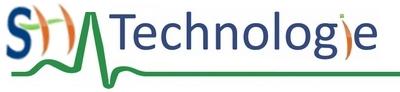 Fiche élèveDurée : 1 séanceDurée : 1h30Séquence n° 1   / Séance n°1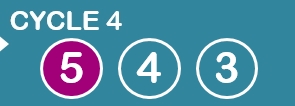 Fiche élèveDurée : 1 séanceDurée : 1h30Intitulé de l’activité : Etudier l’architecture et les éléments qui composent un réseau.Attendus de fin de cycle : Comprendre le fonctionnement d'un réseau informatique.Attendus de fin de cycle : Comprendre le fonctionnement d'un réseau informatique.Attendus de fin de cycle : Comprendre le fonctionnement d'un réseau informatique.Attendus de fin de cycle : Comprendre le fonctionnement d'un réseau informatique.Attendus de fin de cycle : Comprendre le fonctionnement d'un réseau informatique.Attendus de fin de cycle : Comprendre le fonctionnement d'un réseau informatique.Domaine du socle :
Non inclus dans les domaines du socle.
(D1.3 -Langages mathématique, scientifiques et informatiques) Domaine du socle :
Non inclus dans les domaines du socle.
(D1.3 -Langages mathématique, scientifiques et informatiques) Compétences de technologie :IP1.1 - Comprendre le fonctionnement d'un réseau informatique.Connaissances:-Composants d'un réseau, architecture d'un réseau local, moyens de connexion d'un moyen informatique.-Notion de protocole, d'organisation de protocoles en couche, d'algorithme de routage.-Internet.Compétences de technologie :IP1.1 - Comprendre le fonctionnement d'un réseau informatique.Connaissances:-Composants d'un réseau, architecture d'un réseau local, moyens de connexion d'un moyen informatique.-Notion de protocole, d'organisation de protocoles en couche, d'algorithme de routage.-Internet.Compétences de technologie :IP1.1 - Comprendre le fonctionnement d'un réseau informatique.Connaissances:-Composants d'un réseau, architecture d'un réseau local, moyens de connexion d'un moyen informatique.-Notion de protocole, d'organisation de protocoles en couche, d'algorithme de routage.-Internet.Compétences de technologie :IP1.1 - Comprendre le fonctionnement d'un réseau informatique.Connaissances:-Composants d'un réseau, architecture d'un réseau local, moyens de connexion d'un moyen informatique.-Notion de protocole, d'organisation de protocoles en couche, d'algorithme de routage.-Internet.Critères des objectifs d’apprentissages de la séance-Je sais reconnaître un réseau informatique local parmi d'autres réseaux.-Je sais reconnaître un réseau informatique local parmi d'autres réseaux.-Je sais reconnaître un réseau informatique local parmi d'autres réseaux.N1Non atteintCritères des objectifs d’apprentissages de la séance-et je sais repérer et nommer les composants matériels et logiciels du réseau informatique de Technologie. -et je sais repérer et nommer les composants matériels et logiciels du réseau informatique de Technologie. -et je sais repérer et nommer les composants matériels et logiciels du réseau informatique de Technologie. N2Partiellement atteintCritères des objectifs d’apprentissages de la séance-et je sais expliquer le rôle des composants matériels et logiciels du réseau de Technologie. -et je sais expliquer le rôle des composants matériels et logiciels du réseau de Technologie. -et je sais expliquer le rôle des composants matériels et logiciels du réseau de Technologie. N3Objectif atteintCritères des objectifs d’apprentissages de la séance-et je sais expliquer comment circulent les informations dans le réseau de Technologie.-et je sais expliquer comment circulent les informations dans le réseau de Technologie.-et je sais expliquer comment circulent les informations dans le réseau de Technologie.N4Objectif dépasséMise en situation du problème à résoudre : (Durée 5')
Panique au collège , internet ne fonctionne plus !!!Les professeurs ne peuvent plus faire l'appel, accéder à aux ressources, aux sites webs pour faire leurs cours. D'ou peut provenir la panne ?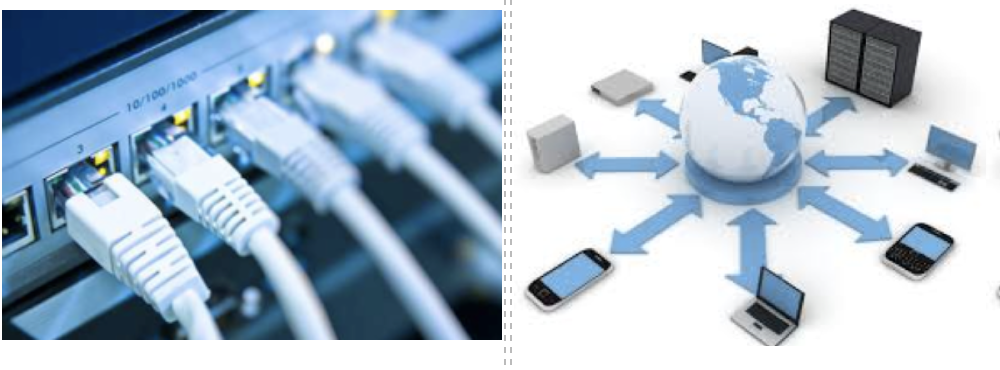 Mes constats : (Durée 10')
Que comprendre ? Que retenir de la situation ? 
- 
- 
- 
Mise en situation du problème à résoudre : (Durée 5')
Panique au collège , internet ne fonctionne plus !!!Les professeurs ne peuvent plus faire l'appel, accéder à aux ressources, aux sites webs pour faire leurs cours. D'ou peut provenir la panne ?Mon problème technologique à résoudre : (Durée 5')
(A partir des constats, rédiger la question du problème technologique sur l'on se pose : Pourquoi … ? ou Comment … ? …)Mise en situation du problème à résoudre : (Durée 5')
Panique au collège , internet ne fonctionne plus !!!Les professeurs ne peuvent plus faire l'appel, accéder à aux ressources, aux sites webs pour faire leurs cours. D'ou peut provenir la panne ?Mes idées/Hypothèses pour y répondre :  (Durée 10')
(Recherche  élève : Rédiger ses idées ou propositions pour résoudre le problème technologique)
- 
- 
Mise en commun des idées/hypothèses retenues pour résoudre le problème(Durée 5')

Mise en commun des idées/hypothèses retenues pour résoudre le problème(Durée 5')

Activité 1 (N1/N2) : Découvrir les composants du réseau.
Répondre aux questions en vous aidant de la ressource vidéo : du début jusqu’à 3’30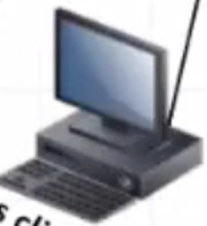 Nommer ce composant :  ____________________________Définir ce composant : _________________________________________________________________________________________________________________________________________________________________________________________________________________________________________________________________________ Nommer ce composant :  ____________________________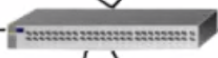 Définir ce composant : ___________________________________________________________________________________________________________________________________________________________________________________________________________________________ Nommer ce composant :  __________________________________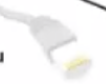 Définir ce composant : _____________________________________________________________________________________________________________________________________________________________________________________________________ Nommer ce composant :  ____________________________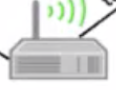 Définir ce composant : ________________________________________________________________________________________________________________________________________________________________________________________________________________________________________________________________________________________________ Nommer ce composant :  ____________________________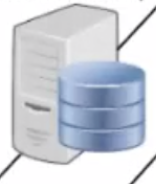 Définir ce composant : ______________________________________________________________________________________________________________________________________________________________________________________________________________________________________________________________________________________Activité 2 (N3/N4) : Comprendre le fonctionnement du réseau

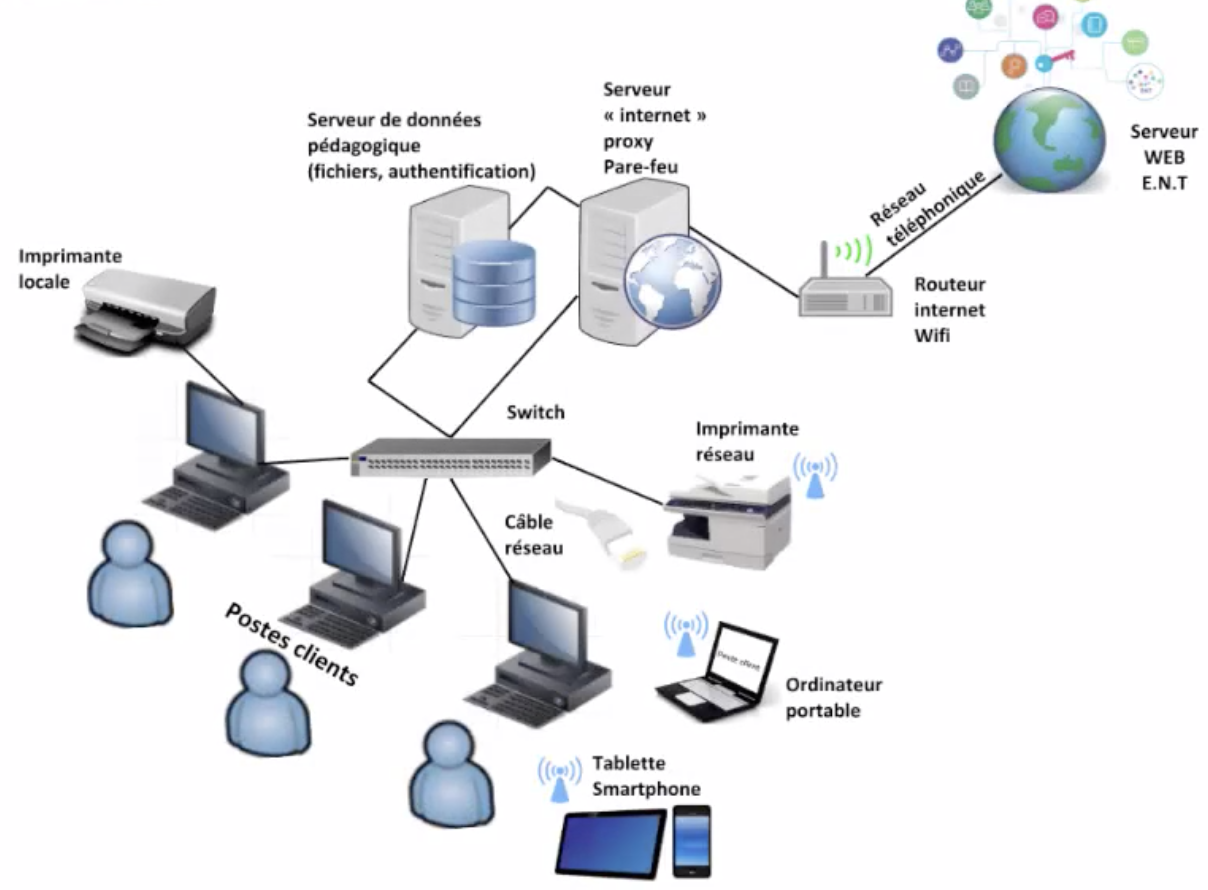 Sur le schéma du réseau, entourez en bleu les éléments sur lesquels vous pouvez travailler dans le collège. Entourer en rouge les éléments qui pourraient expliquer la panne d’internet ?Expliquez pourquoi : __________________________________________________________________________________________________________________________________________________________________________________________________________________________________________________________________________________________________________________________________________________________Réalisez l’exercice d’application de création d’un exemple d’architecture d’un réseau d’un collège. Consignes et ressources sur la séquence numérique. 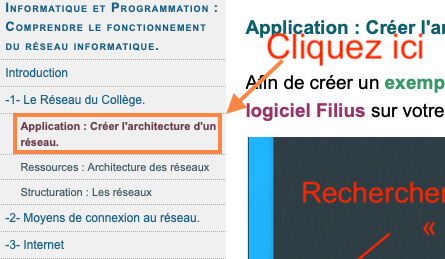 Ma synthèse de la séance : (Durée 10')
